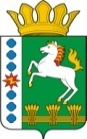 КОНТРОЛЬНО-СЧЕТНЫЙ ОРГАН ШАРЫПОВСКОГО РАЙОНАКрасноярского краяЗаключениена проект Постановления администрации Березовского сельсовета «О внесении изменений в Постановление администрации Березовского сельсовета от 30.10.2013 № 46 «Об утверждении муниципальной программы Березовского сельсовета «Защита населения от чрезвычайных ситуаций и обеспечение пожарной безопасности»  27 ноября 2019 год 							    	                № 143Настоящее экспертное заключение подготовлено Контрольно – счетным органом Шарыповского района на основании ст. 157 Бюджетного  кодекса Российской Федерации, ст. 9 Федерального закона от 07.02.2011 № 6-ФЗ «Об общих принципах организации и деятельности контрольно – счетных органов субъектов Российской Федерации и муниципальных образований», ст. 5 Решения Шарыповского районного Совета депутатов от 20.09.2012 № 31/289р «О внесении изменений и дополнений в Решение Шарыповского районного Совета депутатов от 21.06.2012 № 28/272р «О создании Контрольно – счетного органа Шарыповского района» (в ред. от 20.03.2014 № 46/536р, от 25.09.2014 № 51/573р, от 26.02.2015 № 56/671р), в соответствии со стандартом организации деятельности Контрольно – счетного органа Шарыповского района СОД 2 «Организация, проведение и оформление результатов финансово – экономической экспертизы проектов Решений Шарыповского районного Совета депутатов и нормативно – правовых актов по бюджетно – финансовым вопросам и вопросам использования муниципального имущества и проектов муниципальных программ» утвержденного приказом Контрольно – счетного органа Шарыповского района от 16.12.2013 № 29, пункт 1.2.3 Соглашения от 15.01.2015 «О передаче Контрольно-счетному органу Шарыповского района полномочий Контрольно-счетного органа Березовского сельсовета по осуществлению внешнего муниципального финансового контроля»».          Представленный на экспертизу проект Постановления администрации Березовского сельсовета «О внесении изменений в Постановление администрации Березовского сельсовета от 30.10.2013 № 46 «Об утверждении муниципальной программы Березовского сельсовета «Защита населения от чрезвычайных ситуаций и обеспечение пожарной безопасности» направлен в Контрольно – счетный орган Шарыповского района 19 ноября 2019 года, разработчиком данного проекта Постановления является администрация Березовского сельсовета Шарыповского района. Основанием для разработки муниципальной программы являются:- статья 179 Бюджетного кодекса Российской Федерации;- Постановление администрации Березовского сельсовета от 30.07.2013 № 28/2 «Об утверждении Порядка принятия решений о разработке  муниципальных программ Березовского сельсовета, их формировании и реализации» (в ред. от 09.03.2017 № 12);- распоряжение администрации Березовского сельсовета от 01.08.2013  № 45-р «Об утверждении перечня муниципальных программ Березовского  сельсовета».Ответственный исполнитель муниципальной программы администрация Березовского сельсовета.Соисполнители муниципальной программы отсутствуют.В нарушение пункта 3.4. Постановления администрации Березовского сельсовета от 30.07.2013 № 28/2 «Об утверждении Порядка принятия решений о разработке муниципальных программ Березовского сельсовета, их формировании и реализации», проект Постановления программы направлен в Контрольно – счетный орган Шарыповского района для проведения финансово-экономической экспертизы и подготовки заключения с нарушение сроков.Мероприятие проведено 27 ноября  2019 года.В ходе подготовки заключения Контрольно – счетным органом Шарыповского района были проанализированы следующие материалы:- проект Постановления администрации Березовского сельсовета «О внесении изменений в постановление администрации Березовского сельсовета от 30.10.2013 № 46 «Об утверждении муниципальной программы Березовского сельсовета «Защита населения от чрезвычайных ситуаций и обеспечение пожарной безопасности»;- паспорт муниципальной программы Березовского сельсовета «Об утверждении муниципальной программы Березовского сельсовета «Защита населения от чрезвычайных ситуаций и обеспечение пожарной безопасности»;- проект решения Березовского сельского Совета депутатов «О бюджете поселения на 2020 год и плановый период 2021-2022 годов».Подпрограммы муниципальной программы:Предупреждение, спасение, помощь.Обеспечение пожарной безопасности населенных пунктов. Цель муниципальной программы – обеспечение эффективной деятельности и управления в системе гражданской обороны, защиты населения и территорий от чрезвычайных ситуаций и обеспечение пожарной безопасности.Задачи муниципальной программы:Минимизация социального, экономического  и экологического ущерба, наносимого населению, экономике и природной среде от ведения и вследствие ведения военных действий, совершении террористических акций, чрезвычайных ситуаций природного и техногенного характера.Обеспечение первичных мер пожарной безопасности на территории населенных пунктов. Сферой реализации муниципальной программы является организация эффективной деятельности защиты населения и территорий от чрезвычайных ситуаций природного и техногенного характера, обеспечение пожарной безопасности.Приоритетами в области защиты населения и территории от чрезвычайных ситуаций являются:- оперативное реагирование на чрезвычайные ситуации природного и техногенного характера и различного рода происшествия;- обеспечение  создания и поддержания в состоянии постоянной готовности к использованию системы оповещения населения об опасностях, возникающих при ведении военных действий или вследствие этих действий, возникновения чрезвычайных ситуаций природного и техногенного характера;- обеспечение осуществления мер для защиты населения и территории от  чрезвычайных ситуаций в состоянии постоянной готовности;- обеспечение создания, содержания и использование в ликвидации чрезвычайных ситуаций резервов материально – технических и иных средств;- организация и проведение аварийно – спасательных и других неотложных работ при чрезвычайных ситуациях;- хранение и поддержание в состоянии постоянной готовности к использованию по предназначению запасов материально – технических средств, в том числе средств индивидуальной защиты, средств радиационной, химической разведки и дозиметрического контроля, плавающих средств для ликвидации чрезвычайных ситуаций техногенного характера.Приоритетами в области пожарной безопасности являются:- организация и осуществление тушения пожаров и проведение первоочередных аварийно – спасательных работ, связанных с пожарами;- повышение эффективности пожаротушения и спасения людей при пожарах;- профилактическая работа  на объектах жилого назначения;- развитие добровольных пожарных формирований.Приоритетами в области организации обучения населения в области защиты от чрезвычайных ситуаций природного и техногенного характера, информирование населения о мерах пожарной безопасности являются:- плановая подготовка, переподготовка и повышение квалификации руководителей и специалистов администрации сельсовета, организаций;- информирование населения через средства массовой информации и по иным каналам о прогнозируемых и возникших чрезвычайных ситуациях и пожарах, мерах по обеспечению безопасности населения и территории,  а также пропаганда в области защиты населения и территории  от  чрезвычайных  ситуаций, обеспечения пожарной безопасности.Планируемое финансирование подпрограммных мероприятий составляет в сумме  560 251,00 руб., в том числе;					         		(руб.)Для осуществления мониторинга оценки реализации муниципальной программы применяются целевые показатели и показатели результативности.Источниками информации по показателям является ведомственная статистика.Реализация мероприятий муниципальной программы позволит ежегодно в течение 2020-2022 годов: - снизить количество человек погибших, травмированных и пострадавших при чрезвычайных ситуациях, пожарах не более 3 человек;- увеличить количество человек, спасенных при чрезвычайных ситуациях, пожарах  не менее  18 человек. На реализацию подпрограммы 1 «Предупреждение, спасение, помощь»   планируется финансирование подпрограммных мероприятий за счет средств бюджета поселения в сумме 15  000,00 руб., в том числе:- 2020 год в сумме 5 000,00 руб.;- 2021 год в сумме 5 000,00 руб.;- 2022 год в сумме 5 000,00 руб.Целью подпрограммы 1 «Предупреждение, спасение, помощь»  является    минимизация социального, экономического  и экологического ущерба, наносимого населению, экономике и природной среде от ведения и вследствие ведения военных действий, совершении террористических акций, чрезвычайных ситуаций природного и техногенного характера.Задачей является обеспечение эффективного предупреждения и ликвидации чрезвычайных ситуаций природного и техногенного характера, а также участие в ликвидации  последствий  террористических акций и военных действий.Подпрограмма 1 «Предупреждение, спасение, помощь»  направлена на решение вопросов отвечающих за организацию и ведение гражданской обороны, защиту населения,  территорий, объектов экономики и социальной сферы от чрезвычайных ситуаций природного и техногенного характера.Реализация мероприятий подпрограммы позволит ежегодно в течение 2020-2022 годов:- снизить количество населения погибшего, травмированного и пострадавшего при чрезвычайных ситуациях до 2 человек;- обеспечить количество распространенных печатных материалов до 2 000 штук.  На реализацию подпрограммы 2 «Обеспечение пожарной безопасности населенных пунктов» планируется финансирование подпрограммных мероприятий в сумме 545 251,00 руб., в том числе:								(руб.)Подпрограмма 2 «Обеспечение пожарной безопасности населенных пунктов» на территории Березовского сельсовета определяет направление и механизмы реализации полномочий по обеспечению первичных мер пожарной безопасности на территории поселения, усиление противопожарной зашиты населения и материальных ценностей.Основное количество пожаров происходит в жилом секторе. Главной причиной пожаров является неосторожное, небрежное обращение с огнем. В случае возникновения лесных пожаров вблизи населенных пунктов не исключена вероятность перехода на хозяйственные постройки.Реализация мероприятий подпрограммы позволит ежегодно в течение 2020-2022 годов:- снизить количество зарегистрированных пожаров не более 5 единиц;- снизить количество человек, погибших и травмированных при пожаре не более1 человека;- обеспечить количество зарегистрированных добровольных пожарных в количестве 5 человек;- обеспечить зону прикрытия населения Березовского сельсовета всеми видами пожарной охраны в размере 100,0% от общей численности населения.При проверке правильности планирования и составления проекта Постановления  нарушений не установлено.На основании выше изложенного Контрольно – счетный орган Шарыповского района предлагает администрации Березовского сельсовета принять проект Постановления администрации Березовского сельсовета «О внесении изменений в постановление администрации Березовского сельсовета от 30.10.2013 № 46 «Об утверждении муниципальной программы Березовского сельсовета «Защита населения от чрезвычайных ситуаций и обеспечение пожарной безопасности».Председатель Контрольно – счетного органа						Г.В. СавчукКраевой бюджет бюджет поселенийитого2020 год132 896,0016 645,00149 541,002021 год186 055,0019 300,00205 355,002022 год186 055,0019 300,00205 355,00итого505 006,0055 245,00560 251,00Краевой бюджет бюджет поселенийитого2020 год132 896,0011 645,00144 541,002021 год186 055,0014 300,00200 355,002022 год186 055,0014 300,00200 355,00итого505 006,0040 245,00545 251,00